Полуавтоматический ленточнопильный станок по металлу колонного типа IRONMAC  CUT-350CSAFC– портальный типа конструкции на колонне
SA – полуавтоматический тип управления
F – поворотная пильная рама
Конструктивные особенности:Технические характеристикиСтандартная комплектация:Дополнительная комплектация:Условия оплаты оборудования:Складское оборудование: 100% предоплата.Заказное оборудование: 50% предоплата, 30% по факту готовности оборудования на заводе-изготовителе, 20% по факту поступления оборудования на склад ООО «КАМИ-ГРУПП».Условия отгрузки:Самовывоз со склада Поставщика в РФ.Доставка оплачивается отдельно.Гарантия 1 год. Сервис.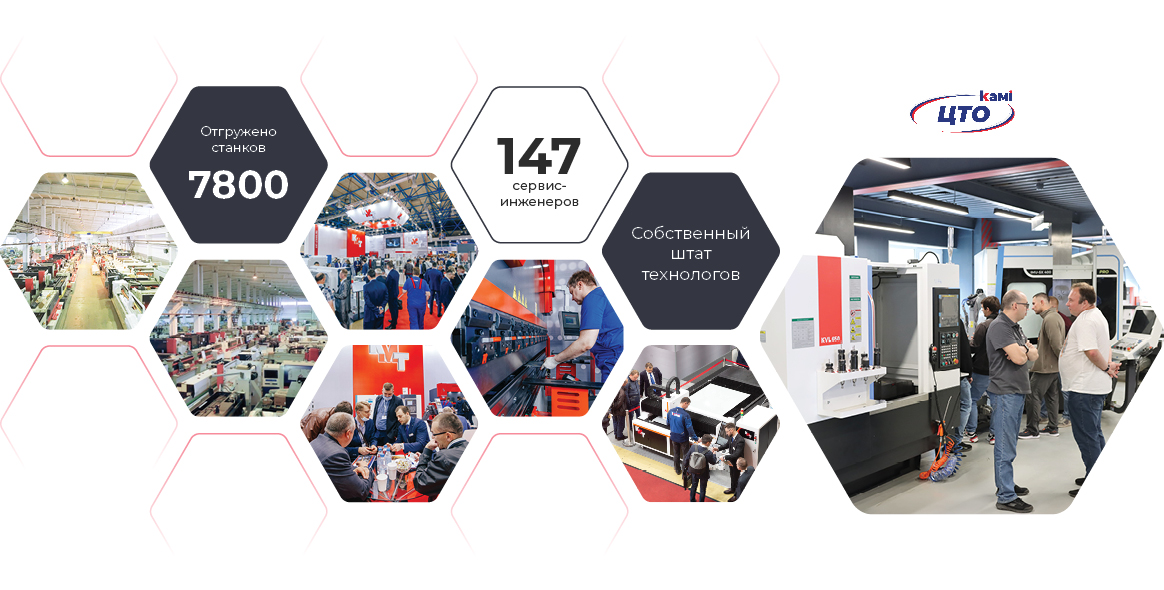 Стоимость оборудования: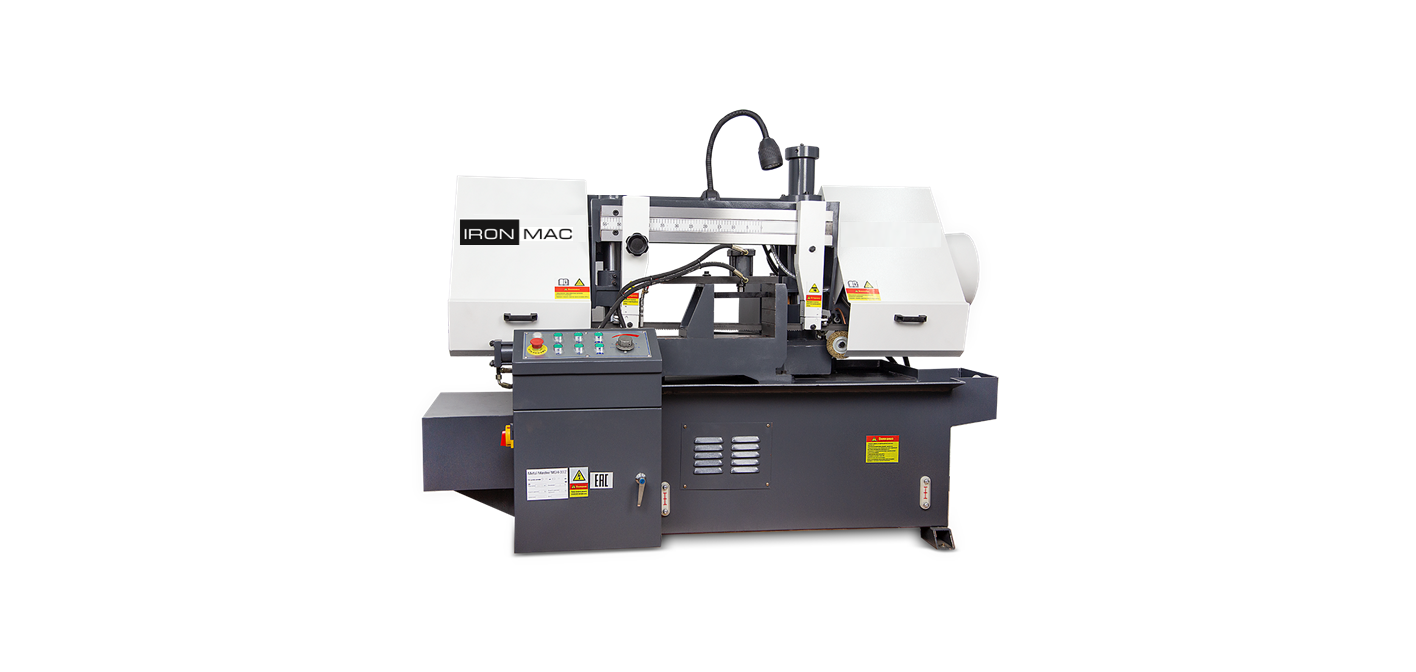 Колонная конструкция в 2 раза увеличивается срок службы оборудования и износ инструмента за счет отсутствия вибраций.Прямолинейность реза до ±0,2 мм Гидравлические тиски – автоматический зажим и разжим заготовки, позволяет сэкономить до 15% вспомогательного времени на обслуживание станка.Возможность углово резки до 45 градусов.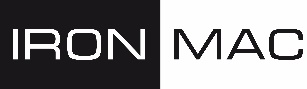 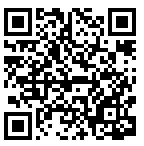 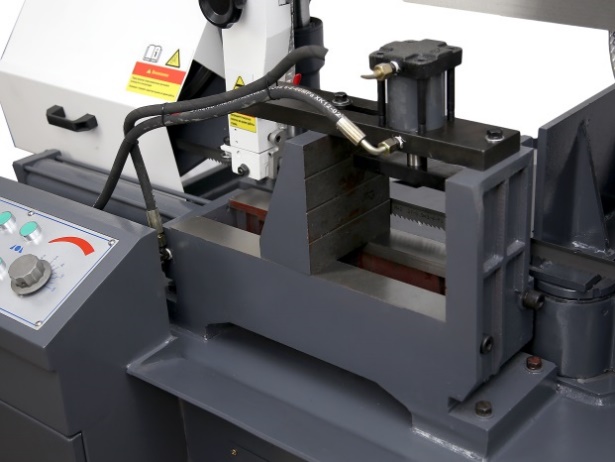 Тиски оснащены гидроподжимом, который позволяет надежно и быстро зафискировать заготовку. В базовую комплектацию входит устройство для пакетной резки (при необходимости) его можно снять. Тиски приводятся в движение при помощи кнопки на пульте управления.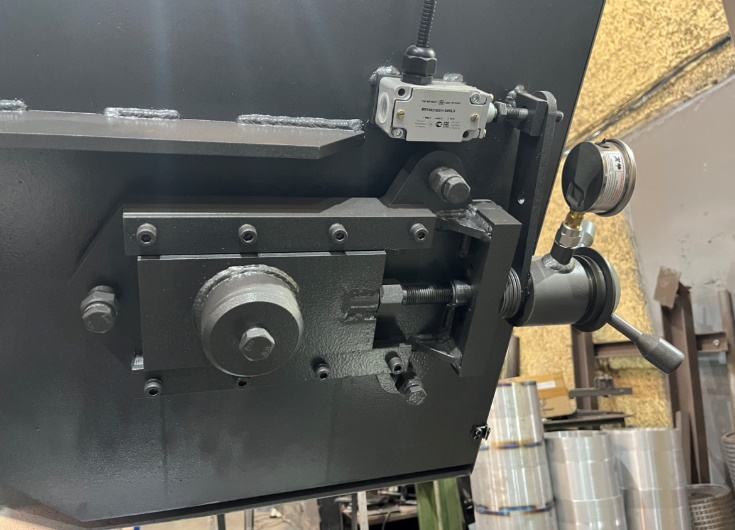 Натяжение полотна осуществляется устройством гидравлического натяжения.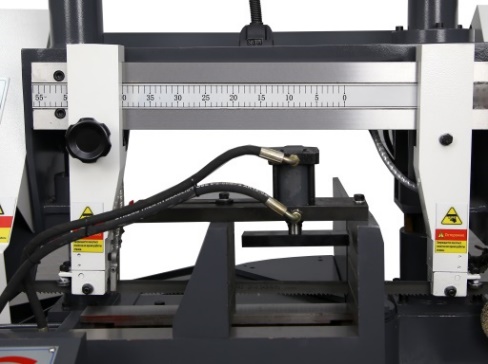 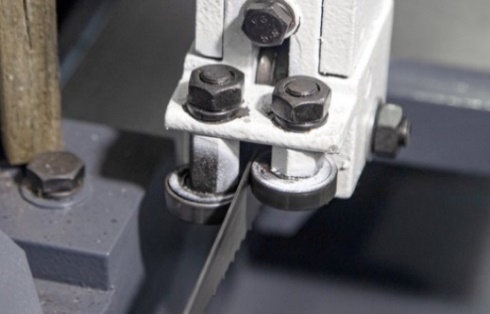 Перпендикулярность реза обеспечивается при помощи направляющих с твердосплаными пластинами и подшипниками. Вылет направляющих можно изменять, их рекомендуется выставлять максимально близко к заготовке.

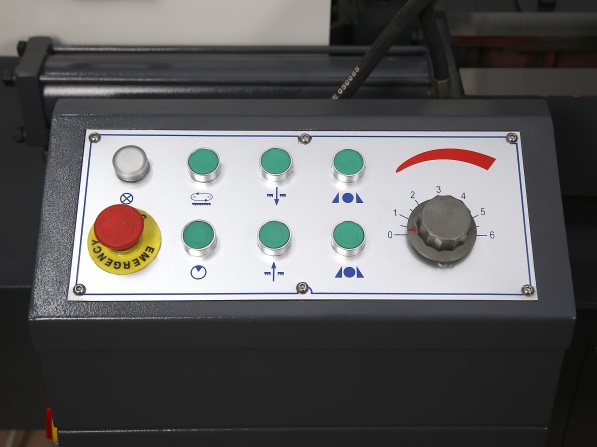 Станок оснащен инвертором для плавной регулировки скорости полотна. Кнопочный пульт управления станком – самый популярный, удобный и надежный метод управления в условиях промышленного производства.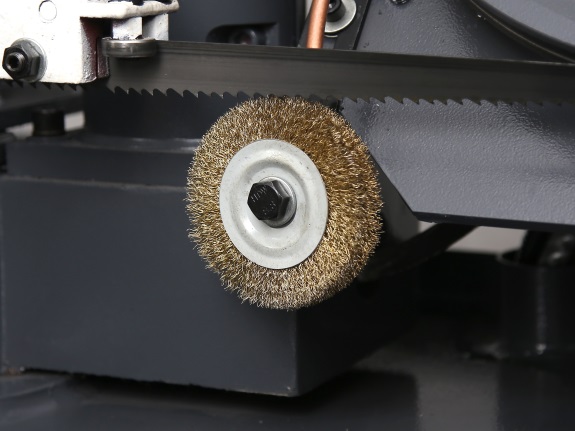 Щетка очистки полотна. 
Увеличивает долговечность режущего инструмента.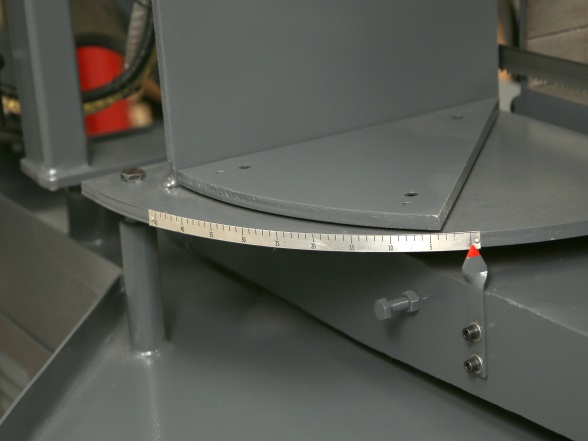 Возможность поворота пильной рамы до 45°позволяет осуществлять распил заготовок под углом без перемещения заготовки. Основание рамы оснащено удобным транспортиром (лимбом) для выставления угла распила.МодельCUT-350СSAFТипПолуавтоматическийКонструкцияПортального типа на колоннахПодача пильной рамыГидравлическаяЗажим заготовкиГидравлическийРаспил круга 90° , мм350Распил квадрата 90°, мм380х350Распил круга 45°, мм220Распил квадрата 45°, мм240x220Мощность двигателя, кВт4Мощность гидравлической помпы, кВт0.55Мощность охлаждающей помпы, кВт0,04Размер ленточного полотна, мм34×1.1×4525Высота рабочего стола, мм680Скорость ленточного полотна, м/минПлавная регулировка20-100Минимальная длина распиливаемой заготовки, мм.160Вес, кг1050Габариты, мм2300×1350×1650Полотно ленточной пилыРуководство по эксплуатацииЩетка для очистки ленточного полотнаМеханическое натяжение полотна ленточной пилыРабочее освещениеФиксатор начального положения пильной рамыПриемный столИнвертор для плавной регулировки скорости полотнаГидравлическое натяжение полотнаВертикальный прижим для пакетной резкиНаименование оборудованияЦена с НДС(МС 347185) CUT-350CSAF Полуавтоматический ленточнопильный станок колонного типаОпции, включенные в стоимость:
- Вертикальный прижим для пакетной резки стандартный
- Гидравлическое натяжение полотна
- Инвертор86 750 CNY